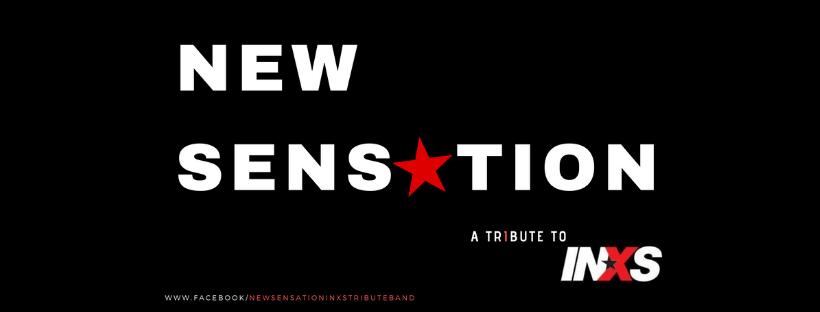 BABY DON’T CRYBEAUTIFUL GIRLBITTER TEARSBURN FOR YOUBY MY SIDEDANCING ON THE JETTY DEVIL INSIDEDISAPPEARDON’T CHANGEELEGANTLY WASTEDGUNS IN THE SKYHEAVEN SENT I SEND A MESSAGEJUST KEEP WALKINGKICKKISS THE DIRTLISTEN LIKE THIEVESMYSTIFYNEED YOU TONIGHTNEVER TEAR US APARTNEW SENSATIONORIGINAL SINPRETTY VEGASSHINE LIKE IT DOESSPILL THE WINESTRANGERS PARTYSTAY YOUNG SUICIDE BLONDETASTE ITTHE LOVED ONETHE ONE THINGTHE STAIRSTHIS TIME WHAT YOU NEED 